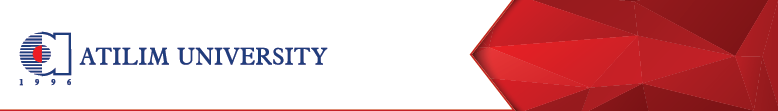   Yağmur Nalbant Atak, Ph.D.Assistant Professor of Mechanical EngineeringAtılım UniversityDepartment of Mechanical Engineering 06830 İncek, Gölbaşı, Ankara/TURKEY yagmur.atak@atilim.edu.trTel: +90 312 586 8331PERSONALEDUCATIONACADEMIC POSITIONSHONORS&AWARDSRESEARCH INTERESTSPROFESSIONAL SERVICEPUBLICATIONSBOOK CHAPTERSPROJECTSCONFERENCE PRESENTATIONSCITATIONSCOURSES GIVENDate of Birth28/06/1994Place of BirthMuğla / Turkey2018-2022PhD., Department of Thermodynamics, Mechanical Engineering, Dokuz Eylül University, Izmir, Turkey2016-2018M.Sc., Department of Thermodynamics, Mechanical Engineering, Dokuz Eylül University, Izmir, Turkey2012-2016B.Sc., Mechanical Engineering, Faculty of Engineering, Dokuz Eylül University, Izmir, Turkey01/2023Asst. Prof. Dr., Department of Mechanical Engineering,  Atilim University, Turkey1Graduation with High Honors Ph.D. from Graduate School of Natural and Applied Sciences, Dokuz Eylül University, 20222Second Prize in the Third Traditional Interdisciplinary Project Competition Organized by The Faculty of Engineering of Dokuz Eylül University, 20163Graduation with Honors, B.Sc. from Dokuz Eylül University, 20164Third Degree Award, B.Sc. from Mechanical Engineering Department in Dokuz Eylül University , 20161Hydrogen Production Technologies2Membrane Reactors 3Fuel cells (Proton Exchange Membrane Fuel Cells and Solid Oxide Fuel Cells)4Thermodynamic Analysis (Energy and Exergy)5Mathematical Modeling of Thermal Systems (0-D, 1-D and 2-D)6Power-to-X Systems7Water Electrolyzer Technology123rd World Hydrogen Energy Conference 2022 (WHEC-2022) Conference Organizing Committee Member as Graduate Student Volunteers1Atak, Y. N., Colpan, C. O., & Iulianelli, A. (2022). Energy and exergy analyses of an integrated membrane reactor and CO2 capture system to generate decarbonized hydrogen. Energy Conversion and Management, 272, 116367.DOI: https://doi.org/10.1016/j.enconman.2022.1163672Nalbant Atak, Y., Colpan, C. O., & Iulianelli, A. (2021). A review on mathematical modeling of packed bed membrane reactors for hydrogen production from methane. International Journal of Energy Research, 45(15), 20601-20633. DOI: https://doi.org/10.1002/er.71863Nalbant, Y., Colpan, C. O., & Devrim, Y. (2020). Energy and exergy performance assessments of a high temperature-proton exchange membrane fuel cell based integrated cogeneration system. International Journal of Hydrogen Energy, 45(5), 3584-3594.DOI: https://doi.org/10.1016/j.ijhydene.2019.01.2524Nalbant, Y., Colpan, C. O., & Devrim, Y. (2018). Development of a one-dimensional and semi-empirical model for a high-temperature proton exchange membrane fuel cell. international journal of hydrogen energy, 43(11), 5939-5950.DOI: https://doi.org/10.1016/j.ijhydene.2017.10.1481Atak, Y. N., Colpan, C. O., & Iulianelli, A. (2022). Hydrogen and renewable energy: the role of membrane reactor technology. In Membrane Engineering in the Circular Economy (pp. 149-174). Elsevier.2Nalbant, Y., & Colpan, C. O. (2020). An Overview of Hydrogen Production from Biogas. Accelerating the Transition to a 100% Renewable Energy Era, 355-373.3Colpan, C. O., Nalbant, Y., & Ercelik, M. (2018). 4.28 Fundamentals of Fuel Cell Technologies Dincer, I. (2018). Comprehensive Energy Systems.1TUBA-GEBIP Project (2019–2022) conducted by Principal investigator Prof.Dr. Can Özgür ÇOLPANProject Subject: “Two-Dimensional Mathematical Modeling of Membrane Reactor Producing Hydrogen from Biogas”(Researcher as PhD Student)2SCIENTIFIC RESEARCH PROJECT (2019-2022)– Dokuz Eylül UniversityGrant Number: 2019.KB.FEN.022Project Subject: “Experimental and Mathematical Modeling of Hydrogen Production from Biogas Through Membrane Reactors”(Researcher as PhD Student)3TUBITAK 1001 Supporting Scientific and Technological Research Projects Program conducted by Principal investigator Prof.Dr. Yılser DevrimGrant number: 214M301Project Subject: “Design and Development of the High-Temperature Fuel Cell Fueled by Reformate Gases for Evaluation of Micro-Cogeneration Application”(Researcher as MSc Student, 2016-2018)4TUBITAK 2209-A - University Students Research Project – (2015-2016)Grant number: 1919B011501716Project Subject: “Experimental Investigation of the Effects of Different Catalyst Coating Methods on Performance in Direct Methanol Fuel Cells”(Researcher as Undergraduate Student)1Nalbant Atak, Y., Colpan, C. O., and Iulianelli, A. (2022). Energy Analysis of a Membrane Reactor-Based Hydrogen Production System.Conference: 23rd World Hydrogen Energy Conference (WHEC-2022) (Oral Presentation)2Nalbant Atak, Y., Colpan, C. O., and Iulianelli, A. (2021). Comparison study of a one-dimensional membrane reactor using a self-supported membrane.Conference: 12th International Conference on Hydrogen Production (ICH2P-2021)-Online Conference3Nalbant Atak, Y., Colpan, C. O., and Iulianelli, A. (2021). One-Dimensional Model of a Membrane Reactor Providing Hydrogen Production from Reformate GasConference: 1st Renewable Hydrogen Energy Conference (RH2EC-2021)-Online Conference4Nalbant, Y., & Colpan, C. O. (2019). Comparison of the 0-D and 3-D models of a steam-methane reformer. Conference: 4th International Hydrogen Technologies Congress (IHTEC-2019), Edirne, Turkey.(Oral Presentation)5Nalbant, Y., & Colpan, C. O. (2019). 3-D model of a steam-methane reformer for proton exchange membrane fuel cell applicationsConference: 10th International Conference on Hydrogen Production (ICH2P-2019) - Cluj-Napoca, România (Oral Presentation)6Nalbant, Y., Colpan, C. O., & Devrim, Y. (2018). Development of a mathematical model for an HT-PEMFC stack-based cogeneration systemConference: 3rd International Hydrogen Technologies Congress (IHTEC-2018); 15-18 March, Alanya, Turkey.(Oral Presentation)7Nalbant, Y., Colpan, C. O., & Devrim, Y. (2018). Thermodynamic modeling of natural gas fueled HT-PEMFC based cogeneration systemConference: 7th Global Conference on Global Warming; June 24-28, 2018, İzmir, Turkey.(Oral Presentation)8Nalbant, Y., Colpan, C. O., & Devrim, Y. (2018). Mathematical modeling of cogeneration system based on proton exchange membrane fuel cell operating at high temperatureConference: 4th Anatolian Energy Symposium with International Participation; 18-20 Nisan 2018, Edirne, Türkiye(Oral Presentation)9Nalbant, Y., Colpan, C. O., Devrim, Y. (2017). Development of a semi-empirical model for a high-temperature proton exchange membrane fuel cell.Conference: 9th International Exergy, Energy and Environment Symposium (IEEES-9); 14-17 May 2017, Split, Croatia(Oral Presentation)10Ozden, A., Ercelik, M., Nalbant, Y., Kiyik, H., & Colpan, C. O. (2016). The Effects of Three Different Coating Techniques on the Performance of DMFCsConference: 8th International Exergy, Energy and Environment Symposium; 1-4 May 2016, Antalya, TürkiyeSum of times cited without self-citations (ISI Web of Science):53H-index (ISI Web of Science):21ME108 – Computer Aided Solid Modelling2ME408- Thermal System Design